有植入介入器械、无体外诊断试剂申报材料模板《医疗器械经营许可证》申报材料宜春市（企业名称）医疗器械有限公司2022年*月*日申报材料目录关于申请核发《医疗器械经营许可证》的报告； 二、《医疗器械经营许可证》申请表、企业基本情况表；三、企业《营业执照》正副本复印件；四、拟办企业法定代表人的身份证、学历证书复印件以及有关人事任命文件；五、拟办企业专业技术人员的任职文件、身份证、个人简历、学历证书、离职或未兼职证明以及考核培训合格证明、劳动合同复印件；六、拟办企业的组织机构设置与职能文件，附组织结构图；七、拟办企业经营场所和库房地址的地理位置图、平面图、出租方的产权证明及租赁协议的复印件；八、企业质量管理制度文件目录及储存设施、检验仪器设备目录，拟经营产品储存条件和售后服务能力的说明；九、拟办企业人员的健康证明；所提交申报资料真实性的自我保证声明； 十一、其他补充材料（由法定代表人授权委托其他人代办的，需要提供授权委托书和代办人身份证复印件）。一、关于申请核发《医疗器械经营许可证》的报告关于申请核发《医疗器械经营许可证》的报告宜春市行政审批局：（报告内容自拟）申报企业：宜春市（企业名称）医疗器械有限公司（公章）申报时间：2022年*月*日二、《医疗器械经营许可证》申请表、企业基本情况表《医疗器械经营许可证》申请表拟办企业名称：宜春市（企业名称）医疗器械有限公司申	请	人：（法人姓名）填报日期：	2022年*月*日受理部门：	宜春市行政审批局受理日期：	年	月	日江西省药品监督管理局制填 表 说 明本表请用A4纸打印填报，填写内容应真实、完整，并对所填内容的真实性负责。企业在报送申请表时，应将有关证明文件随表上报。申请表一式两份，发证机关一份，申报企业自留一份。其它申报资料，应统一使用A4纸，标明目录及页码并整理成册。隶属单位是指行政隶属或企业所属控股集团。企业性质是指国有、集体、股份制、股份有限责任公司、股份合作制、联营企业、私营企业、外资及其它等。经营范围中经营品种的表述应为“管理类别+类代号”。如医用软件在2002年分类目录中应表述为“Ⅲ类：6870”，在2017年分类目录中应表述为“Ⅲ类：21”。申请材料中提交的复印件需清晰，申请人（单位）须在复印件上注明“此复印件与原件相符”字样或者文字说明，注明日期，加盖单位公章。此表相应栏目不够填写时，企业可另加附页。本表不能漏项、缺项, 没有相应内容,应填“无”。医疗器械经营许可申请表填表说明：1.本表按照实际内容填写，不涉及的可缺项。其中，企业名称、营业执照注册号、住所、法定代表人、注册资本、成立日期、营业期限等按照营业执照内容填写。本表经营范围应当按照国家食品药品监督管理部门发布的医疗器械分类目录  中规定的管理类别、分类编码及名称填写。本表经营方式指批发、零售、批零兼营。企 业 基 本 情 况企业人员花名册宜春市（企业名称）医疗器械有限公司现有国家有关法律、法规规章及技术标准目录注：“编号”指本企业文件资料归档编号三、企业《营业执照》正副本复印件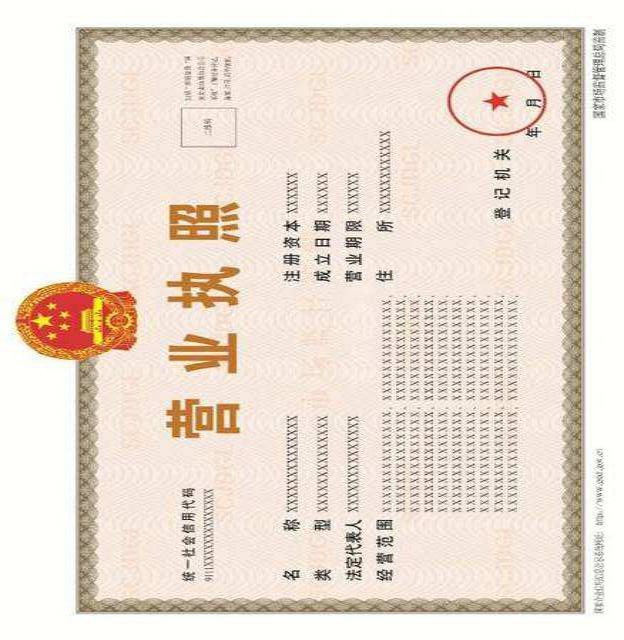 （营业执照示例）四、拟办企业法定代表人的身份证、学历证书复印件以及有关人事任命文件宜春市（企业名称）医疗器械有限公司文件企业简称字[2022] 1 号关于（法人姓名）同志的任命决定公司各部门:正文本决定自发文之日起生效。宜春市（企业名称）医疗器械有限公司2022 年*月 * 日主题词：任命	决定抄报：总经理抄送：各部门负责人行政管理部	2022年*月*日印发个人简历身份证（示例 ）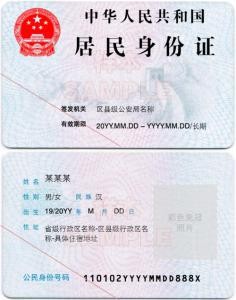 毕业证（示例）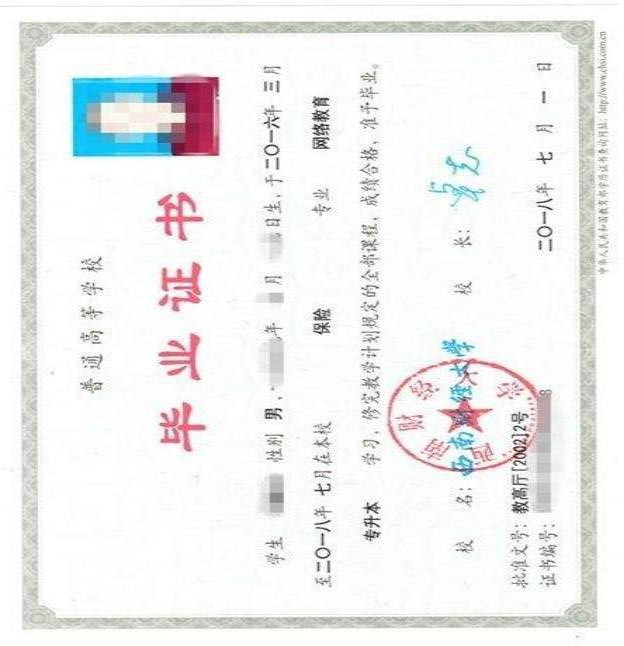 五、拟办企业专业技术人员的任职文件、身份证、个人简历、学历证书、离职或未兼职证明以及考核培训合格证明、劳动合同复印件宜春（企业名称）医疗器械有限公司文件企业简称字[2022] 2号关于（姓名）等同志的任职决定公司各部门:正文（人员分工根据企业实际情况确定，与花名册、结构图一致）本决定自发文之日起生效。宜春市（企业名称）医疗器械有限公司2022年 *月 * 日主题词：任命	决定	抄报：总经理	抄送：各部门负责人		行政管理部	2022年*月*日印发1身份证复印件（如质量负责人、验收员等5人）身份证（示例）2个人简历（如质量负责人、验收员等5人）3毕业证复印件（如质量负责人、验收员等5人）毕业证（示例）4离职证明复印件（如质量负责人、验收员等5人）培训合格证明或5考试试卷（如质量负责人、验收员等5人）增加：售后服务员的植介入器械专业知识培训合格证明6劳动合同复印件（如质量负责人、验收员等5人）六、拟办企业的组织机构设置与职能文件，附组织结构图组织机构设置文件自拟建议设置如下部门（后附岗位职责—具体内容）：1、质量部（含质量管理员、验收员、计算机管理员）2、采购部（含采购员）3、销售部（含销售员、售后服务员）4、仓储部（含仓管员、养护员）组织机构图（示例）七、拟办企业经营场所和库房地址的地理位置图、平面图、出租方的产权证明及租赁协议的复印件1地理位置图（标明方位、公司位置、门牌号等）2经营场所平面布局图（标明功能区及长度、宽度、面积、设备位置）经营场所新要求洽谈区                办公区      档案柜沙发    茶几          电话机      传真机   电脑        打印机打印区   门3库房平面布局图（标明功能区及长度、宽度、面积、设备位置）4产权证明复印件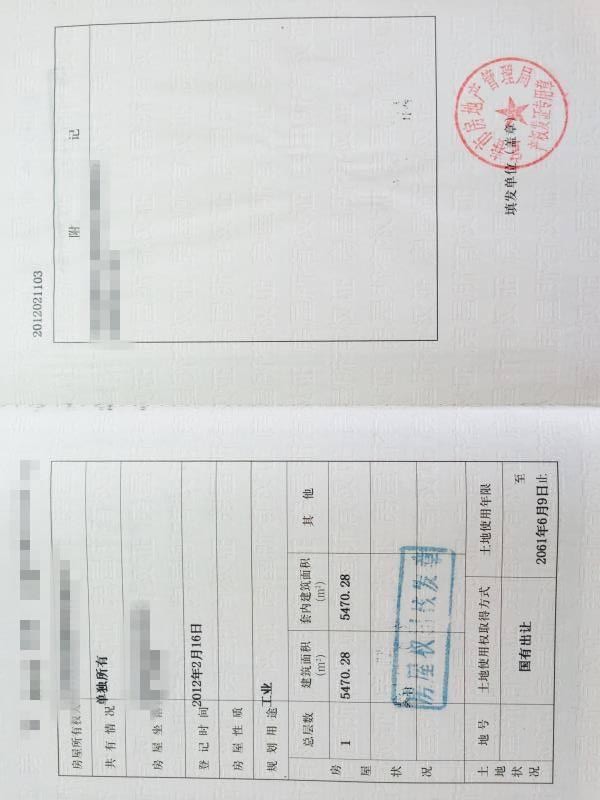 （房产证示例 3）5租赁协议复印件八、企业质量管理制度文件目录及储存设施、检验仪器设备目录，拟经营产品储存条件和售后服务能力的说明质量管理制度文件目录                     （示例）储存设施、检验仪器设备目录拟经营产品储存条件和售后服务能力的说明（自行编辑内容，含软件管理系统功能介绍）宜春市（企业名称）医疗器械有限公司2022 年 * 月 * 日九、拟办企业人员的健康证明体检表（体检项目：含皮肤、粪便、胸透--肺部、肝功等）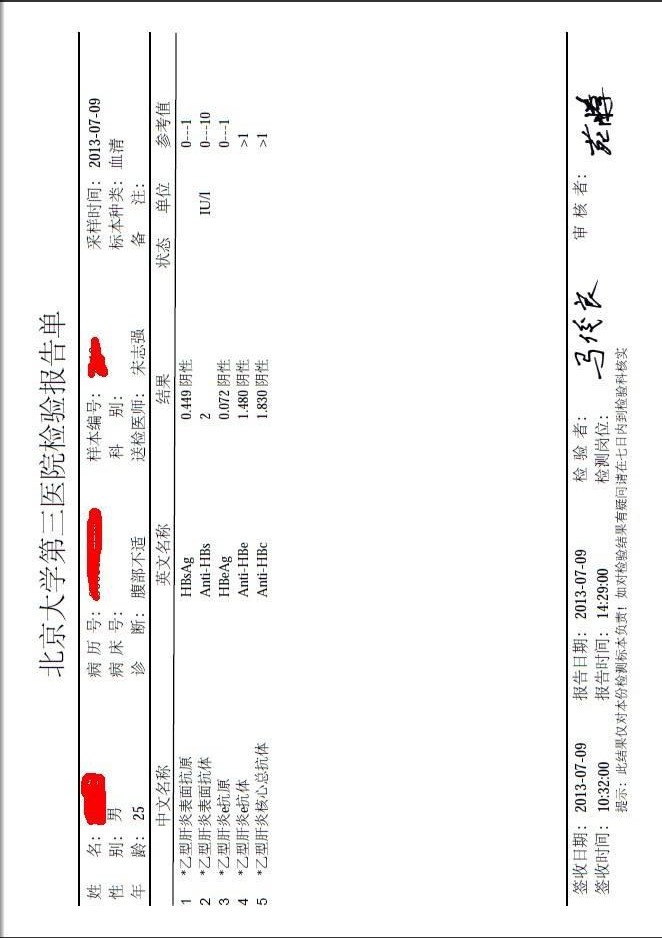 （肝功能检查报告 示例）十、所提交申报资料真实性的自我保证声明附件2行政许可（行政确认）申请材料真实性保证声明注：申请材料真实性的保证声明应由申请人（申办企业由法定代表人）签署生效委托代表人签署的，应出具由申请人签署的有效委托书。十一、其他补充材料（由法定代表人授权委托其他人代办的，需要提供授权委托书和代办人身份证复印件）附件一、企业申报相关说明一、企业自行下载申报材料模板（样本）的表格不得擅自删减表格内容，字体规范；二、企业应按照规范要求填写表格，做到填写内容真实可靠，不随意空项、漏项；三、企业提交的复印件需清晰、加盖公章；四、企业在审批系统上提交的电子申报资料，必须与纸质申报资料内容一致、排序一致。五、拟办企业申报纸质材料符合要求、现场验收合格后，需按要求在全省审批系统进行网上申报，申报网址：http://59.63.125.69:9180/psout/jsp/gcloud/psout/network/login.jsp六、申报资料邮寄地址：宜春市行政中心宜阳大厦中座一楼西综合受理窗口，电话0795-3216705二、企业经营场所和库房设置要求一、经营场所有独立的经营场所（经营活动不受影响），四周隔档2.5米以上或封顶，安装门锁；按功能分区，至少设置洽谈室（区）、办公室（区）、打印室（区）且有效隔开，每个区域有办公桌椅、部门标识，配置电话机，传真、打印机，电脑，档案柜等设施设备，制度上墙。二、库房有专属库房，内有温湿度调节、防火、防虫鼠、照明等设施，门窗密闭，地面、墙面整洁，周边无污染源；库房设有常温库、阴凉库，库内分区：分合格品区－绿色标识，不合格品区－红色标识，待验区－黄色标识，退货区－黄色标识：每个区域有标识牌，相应地面有分区线（颜色与标识牌同）每个区域有地垫（离地十公分以上）或货架。特殊管理医疗器械 2002、2017 版分类目录对应表；企业名称宜春市（企业名称）医疗器械有限公司宜春市（企业名称）医疗器械有限公司宜春市（企业名称）医疗器械有限公司营业执照注册号统一社会信用代码成立日期2022年	月	日2022年	月	日住所营业期限经营场所注册资本（万元）经营方式☑批发□零售□批零兼营☑批发□零售□批零兼营☑批发□零售□批零兼营邮编经营模式□销售医疗器械□为其他生产经营企业提供贮存、配送服务□销售医疗器械□为其他生产经营企业提供贮存、配送服务□销售医疗器械□为其他生产经营企业提供贮存、配送服务□销售医疗器械□为其他生产经营企业提供贮存、配送服务□销售医疗器械□为其他生产经营企业提供贮存、配送服务□销售医疗器械□为其他生产经营企业提供贮存、配送服务库房地址联系人库房地址联系电话经营范围拟申报经营范围（批发示例）:2002年分类目录-Ⅲ类：6804，6807，6815，6821，6822（软性、硬性角膜接触镜及护理用液除外），6823，6824，6825，6826，6828，6830，6832，6833，6834，6840(不含体外诊断试剂)，6845，6846，6854，6858，6863，6864，6865，6866，6870，6877***2017年分类目录-Ⅲ类：01，02，03，04，05，06，07，08，09，10，12，13， 14，16（16-06除外），17，18，21，22***拟申报经营范围（批发示例）:2002年分类目录-Ⅲ类：6804，6807，6815，6821，6822（软性、硬性角膜接触镜及护理用液除外），6823，6824，6825，6826，6828，6830，6832，6833，6834，6840(不含体外诊断试剂)，6845，6846，6854，6858，6863，6864，6865，6866，6870，6877***2017年分类目录-Ⅲ类：01，02，03，04，05，06，07，08，09，10，12，13， 14，16（16-06除外），17，18，21，22***拟申报经营范围（批发示例）:2002年分类目录-Ⅲ类：6804，6807，6815，6821，6822（软性、硬性角膜接触镜及护理用液除外），6823，6824，6825，6826，6828，6830，6832，6833，6834，6840(不含体外诊断试剂)，6845，6846，6854，6858，6863，6864，6865，6866，6870，6877***2017年分类目录-Ⅲ类：01，02，03，04，05，06，07，08，09，10，12，13， 14，16（16-06除外），17，18，21，22***拟申报经营范围（批发示例）:2002年分类目录-Ⅲ类：6804，6807，6815，6821，6822（软性、硬性角膜接触镜及护理用液除外），6823，6824，6825，6826，6828，6830，6832，6833，6834，6840(不含体外诊断试剂)，6845，6846，6854，6858，6863，6864，6865，6866，6870，6877***2017年分类目录-Ⅲ类：01，02，03，04，05，06，07，08，09，10，12，13， 14，16（16-06除外），17，18，21，22***拟申报经营范围（批发示例）:2002年分类目录-Ⅲ类：6804，6807，6815，6821，6822（软性、硬性角膜接触镜及护理用液除外），6823，6824，6825，6826，6828，6830，6832，6833，6834，6840(不含体外诊断试剂)，6845，6846，6854，6858，6863，6864，6865，6866，6870，6877***2017年分类目录-Ⅲ类：01，02，03，04，05，06，07，08，09，10，12，13， 14，16（16-06除外），17，18，21，22***拟申报经营范围（批发示例）:2002年分类目录-Ⅲ类：6804，6807，6815，6821，6822（软性、硬性角膜接触镜及护理用液除外），6823，6824，6825，6826，6828，6830，6832，6833，6834，6840(不含体外诊断试剂)，6845，6846，6854，6858，6863，6864，6865，6866，6870，6877***2017年分类目录-Ⅲ类：01，02，03，04，05，06，07，08，09，10，12，13， 14，16（16-06除外），17，18，21，22***人员情况姓名身份证号身份证号职务学历职称法定代表人企业负责人质量负责人联系人姓名身份证号身份证号联系电话传真电子邮件联系人企业人员情况人员总数（人）质量管理人员（人）质量管理人员（人）售后服务人员（人）专业技术人员（人）专业技术人员（人）企业人员情况622155经营场所和库房情况经营面积（㎡)经营面积（㎡)经营面积（㎡)库房面积（㎡)库房面积（㎡)库房面积（㎡)经营场所和库房情况303030105105105经营场所及库房条件简述经营场所条件（包括用房性质、设施设备情况等）经营场所条件（包括用房性质、设施设备情况等）房屋性质：☑商业用房	□工业用房	□商住混合用房经营场所设施设备：（具体描述自拟）房屋性质：☑商业用房	□工业用房	□商住混合用房经营场所设施设备：（具体描述自拟）房屋性质：☑商业用房	□工业用房	□商住混合用房经营场所设施设备：（具体描述自拟）房屋性质：☑商业用房	□工业用房	□商住混合用房经营场所设施设备：（具体描述自拟）经营场所及库房条件简述库房条件（包括环境控制、设施设备等）库房条件（包括环境控制、设施设备等）库房设施设备：（具体描述自拟）库房设施设备：（具体描述自拟）库房设施设备：（具体描述自拟）库房设施设备：（具体描述自拟）本企业承诺所提交的全部资料真实有效，并承担一切法律责任。同时，保证按照法律法规的要求从事医疗器械经营活动。法定代表人（签字）	（企业盖章）年	月	日本企业承诺所提交的全部资料真实有效，并承担一切法律责任。同时，保证按照法律法规的要求从事医疗器械经营活动。法定代表人（签字）	（企业盖章）年	月	日本企业承诺所提交的全部资料真实有效，并承担一切法律责任。同时，保证按照法律法规的要求从事医疗器械经营活动。法定代表人（签字）	（企业盖章）年	月	日本企业承诺所提交的全部资料真实有效，并承担一切法律责任。同时，保证按照法律法规的要求从事医疗器械经营活动。法定代表人（签字）	（企业盖章）年	月	日本企业承诺所提交的全部资料真实有效，并承担一切法律责任。同时，保证按照法律法规的要求从事医疗器械经营活动。法定代表人（签字）	（企业盖章）年	月	日本企业承诺所提交的全部资料真实有效，并承担一切法律责任。同时，保证按照法律法规的要求从事医疗器械经营活动。法定代表人（签字）	（企业盖章）年	月	日本企业承诺所提交的全部资料真实有效，并承担一切法律责任。同时，保证按照法律法规的要求从事医疗器械经营活动。法定代表人（签字）	（企业盖章）年	月	日申报许可内容企业名称企业名称申报许可内容注册地址注册地址申报许可内容库房地址库房地址申报许可内容法定代表人法定代表人申报许可内容企业负责人企业负责人申报许可内容质量负责人质量负责人申报许可内容经营方式经营方式申报许可内容拟申报经营范围（批发示例）:2002年分类目录-Ⅲ类：6804，6807，6815，6821，6822（软性、硬性角膜接触镜及护理用液除外），6823，6824，6825，6826，6828，6830，6832，6833，6834，6840(不含体外诊断试剂)，6845，6846，6854，6858，6863，6864，6865，6866，6870，6877***2017年分类目录-Ⅲ类：01，02，03，04，05，06，07，08，09，10，12，13， 14，16（16-06除外），17，18，21，22***拟申报经营范围（批发示例）:2002年分类目录-Ⅲ类：6804，6807，6815，6821，6822（软性、硬性角膜接触镜及护理用液除外），6823，6824，6825，6826，6828，6830，6832，6833，6834，6840(不含体外诊断试剂)，6845，6846，6854，6858，6863，6864，6865，6866，6870，6877***2017年分类目录-Ⅲ类：01，02，03，04，05，06，07，08，09，10，12，13， 14，16（16-06除外），17，18，21，22***拟申报经营范围（批发示例）:2002年分类目录-Ⅲ类：6804，6807，6815，6821，6822（软性、硬性角膜接触镜及护理用液除外），6823，6824，6825，6826，6828，6830，6832，6833，6834，6840(不含体外诊断试剂)，6845，6846，6854，6858，6863，6864，6865，6866，6870，6877***2017年分类目录-Ⅲ类：01，02，03，04，05，06，07，08，09，10，12，13， 14，16（16-06除外），17，18，21，22***拟申报经营范围（批发示例）:2002年分类目录-Ⅲ类：6804，6807，6815，6821，6822（软性、硬性角膜接触镜及护理用液除外），6823，6824，6825，6826，6828，6830，6832，6833，6834，6840(不含体外诊断试剂)，6845，6846，6854，6858，6863，6864，6865，6866，6870，6877***2017年分类目录-Ⅲ类：01，02，03，04，05，06，07，08，09，10，12，13， 14，16（16-06除外），17，18，21，22***拟申报经营范围（批发示例）:2002年分类目录-Ⅲ类：6804，6807，6815，6821，6822（软性、硬性角膜接触镜及护理用液除外），6823，6824，6825，6826，6828，6830，6832，6833，6834，6840(不含体外诊断试剂)，6845，6846，6854，6858，6863，6864，6865，6866，6870，6877***2017年分类目录-Ⅲ类：01，02，03，04，05，06，07，08，09，10，12，13， 14，16（16-06除外），17，18，21，22***拟申报经营范围（批发示例）:2002年分类目录-Ⅲ类：6804，6807，6815，6821，6822（软性、硬性角膜接触镜及护理用液除外），6823，6824，6825，6826，6828，6830，6832，6833，6834，6840(不含体外诊断试剂)，6845，6846，6854，6858，6863，6864，6865，6866，6870，6877***2017年分类目录-Ⅲ类：01，02，03，04，05，06，07，08，09，10，12，13， 14，16（16-06除外），17，18，21，22***拟申报经营范围（批发示例）:2002年分类目录-Ⅲ类：6804，6807，6815，6821，6822（软性、硬性角膜接触镜及护理用液除外），6823，6824，6825，6826，6828，6830，6832，6833，6834，6840(不含体外诊断试剂)，6845，6846，6854，6858，6863，6864，6865，6866，6870，6877***2017年分类目录-Ⅲ类：01，02，03，04，05，06，07，08，09，10，12，13， 14，16（16-06除外），17，18，21，22***人员情况人员情况姓名身份证号身份证号联系电话学历职称法定代表人法定代表人企业负责人企业负责人质量负责人质量负责人验收人员验收人员系统管理员系统管理员仓管人员仓管人员养护人员养护人员业务人员业务人员售后服务人员售后服务人员指定联系人指定联系人姓名身份证号身份证号联系电话传真电子邮件指定联系人指定联系人企业人员情况汇总企业人员情况汇总人员总数（人）质量管理人员（人）质量管理人员（人）售后服务人员（人）专业技术人员（人）专业技术人员（人）企业人员情况汇总企业人员情况汇总622155经营场所和库房情况经营场所和库房情况经营面积（㎡)经营面积（㎡)经营面积（㎡)库房面积（㎡)库房面积（㎡)库房面积（㎡)经营场所和库房情况经营场所和库房情况100100100105105105经营场所及库房条件经营场所及库房条件经营场所条件（包括用房性质、设施设备情况等）经营场所条件（包括用房性质、设施设备情况等）经营场所及库房条件经营场所及库房条件库房条件（包括环境控制、用房性质、设施设备等）库房条件（包括环境控制、用房性质、设施设备等）序号姓名性别身份证号文化程度所学专业职称或职务所在部门备注1张某高中以上法人2李某中专以上相关专业企业负责人兼采购员3赵某大专以上临床医学质量负责人有3年以上质量工作经历---示例4钱某中专以上相关专业验收员可兼计算机管理员5孙某中专以上相关专业销售员兼售后服务员6刘某中专以上相关专业仓管员可兼养护员7序号名	称版本企业编号备注1《医疗器械监督管理条例》（国务院令企业编号自第 650 号）行制定2《医疗器械经营监督管理办法》（国家食品药品监督管理总局令第 8 号）3医疗器械经营质量管理规范4医疗器械说明书和标签管理规定5《医疗器械召回管理办法》（国家食品药品监督管理总局令第 29 号）6医疗器械不良事件监测和再评价管理办法（试行）20医疗器械退、换货管理制度21医疗器械召回管理制度22医疗器械技术培训、维修及售后服务管理制度23医疗器械不良事件监测和报告管理制度医疗器械追踪溯源管理制度24医疗器械投诉管理制度25医疗器械质量事故调查和处理报告制度26不合格医疗器械管理制度27医疗器械设施设备管理制度28员工个人卫生管理制度29环境卫生管理制度30质量教育、培训及考核管理制度31计算机信息系统管理制度32计算机系统数据安全及数据备份管理制度33计算机系统数据维护管理制度34医疗器械质量管理制度检查考核制度35医疗器械质量管理体系内审制度序号品名单位数量使用情况1电话机台行政部、仓库、质量部2打印机台行政部3传真机台根据实际情况填报4档案柜架根据实际情况填报5空调机个根据实际情况填报6垫板个根据实际情况填报7电脑台根据实际情况填报8多层货架个根据实际情况填报9灭火器个根据实际情况填报10消防栓个根据实际情况填报11排风扇台根据实际情况填报12温湿度计个根据实际情况填报13灭蝇灯个根据实际情况填报14挡鼠板个根据实际情况填报15新型数字万用表个根据实际情况填报16游标卡尺个根据实际情况填报17天平台根据实际情况填报18卷尺个根据实际情况填报19温湿度监控系统套根据实际情况填报20多线条码激光扫码平台台根据实际情况填报21读卡器及工卡个根据实际情况填报序号品名单位数量使用情况22无线手持扫描设备个根据实际情况填报23PAD 平板电脑台根据实际情况填报24壁挂工触控一体电脑台根据实际情况填报25热敏小票打印机台根据实际情况填报26办公桌椅套根据实际情况填报27茶几个根据实际情况填报28根据实际情况填报29根据实际情况填报30根据实际情况填报31根据实际情况填报32根据实际情况填报申请事项第二、三类医疗器械经营企业许可证申报申请人企业名称(或姓名): 江西途胜成达医疗器械有限公司身份证号:ID number：（如属于企业申请划“/”。）承诺事项我（们）保证：1、本申请遵守国家法律法规规章和有关规定。2、所有资料真实有效，有据可查。3、如有虚假，愿意承担相应的法律责任。承诺事项我（们）保证：1、本申请遵守国家法律法规规章和有关规定。2、所有资料真实有效，有据可查。3、如有虚假，愿意承担相应的法律责任。申请人（或委托代理人）签名：（企业盖章）日期：	年	月	日申请人（或委托代理人）签名：（企业盖章）日期：	年	月	日